Мини-музей «Город Мастеров»Дошкольный возраст наиболее благоприятен для педагогического воздействия . Задача любого педагога, состоит в дифференцированном  подходе развития каждого дошкольника с учетом непрерывного процесса обучения и воспитания при подготовке детей к труду с постоянным поиском наиболее совершенных путей трудового воспитания.Основная сложность работы по ознакомлению детей с профессиями заключается в том, что значительная часть труда взрослых недоступна для непосредственного наблюдения за ней, и в силу этого остаётся за пределами понимания ребёнка. Поэтому деятельность педагогических работников по реализации задач ранней профориентации должна основываться на самых разнообразных формах и методах работы с детьми и выстраиваться системно. Кроме того, сложность работы может заключаться в том, что у дошкольников, по мнению большинства педагогов детских садов, эта тема не вызывает такого волнующего интереса, как некоторые другие. А ребенок  будет с  интересом заниматься только тем, что его  привлекает. Поэтому моя работа заключается, в том, чтобы заинтересовать педагогов , как можно заинтересовать этой проблемой ребенка. Новизна моего проекта это- реализация комплексно-тематического принципа. В проекте создан календарь профессиональных праздников. Это обеспечивает социально-личностную ориентированность и мотивацию всех видов детской деятельности, поддерживает эмоционально-положительный настрой ребёнка в течении всего периода . Решению задач проекта во многом способствует совместное творчество сотрудников детского сада направленное на взаимодействие с семьёй в целях осуществления полноценного развития детей. Возможность работы по ранней профориентации обусловлена следующими факторами:
             Дошкольный возраст детей является наиболее благоприятным периодом для формирования любознательности. Это позволяет формировать у детей активный интерес к профессиям.                В дошкольном учреждении определено самое важное направление деятельности детского сада – работа по ранней профориентации.              В нашем детском саду  мини-музей «Город Мастеров» был создан с целью формирование представлений у дошкольников о различных видах профессий, воспитание ценностного отношения к людям разных профессий, формирование представлений о социальной значимости труда взрослых.В этом году мини-музей был дополнен куклами других профессий: механик, космонавт, моряк. Сейчас в нашем мини-музее уже 20 кукол, все куклы одеты в профессиональную одежду, некоторые из них сделаны  собственными руками. (рыбак, пожарный, полицейский, нефтяник, инженер). Особенно наш музей гордится  профессиями народов крайнего севера (рыбак, оленевод, охотник).Цель мини-музея: формирование представлений у дошкольников о различных видах профессий, воспитание ценностного отношения к людям разных  профессий, формирование представлений о социальной значимости труда взрослых. Обогатить знания дошкольников о профессиях. Расширение кругозора детей с помощью информационной и экскурсионной деятельности. Воспитание у дошкольников основ музейной культуры. Развитие игровой деятельности, а также таких психических процессов, как память, мышление, воображение (в процессе дидактических и режиссерских игр).Работа в музее строится по общепринятым принципам: НаглядностьУчет возрастных особенностей.Активность детей      Формы работы в мини-музее: Экскурсии;Беседы;Образовательная деятельность с элементами игр;Работа с родителями.Работа в музее очень увлекает детей, она естественно стимулирует их творческую мысль, укрепляет и развивает познавательные интересы детей. 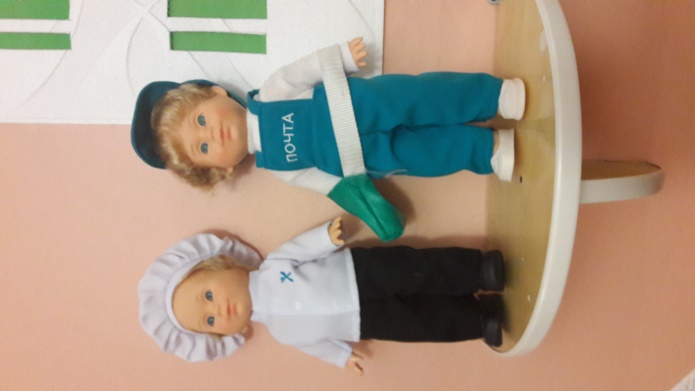 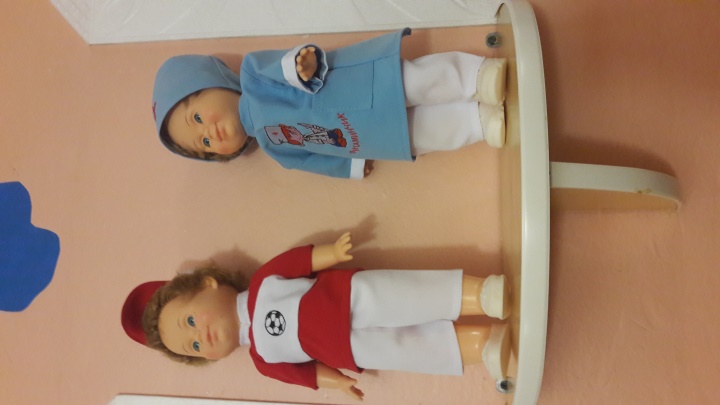 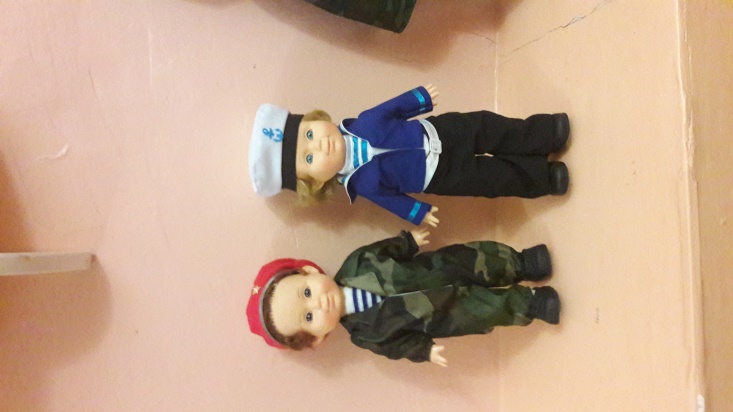 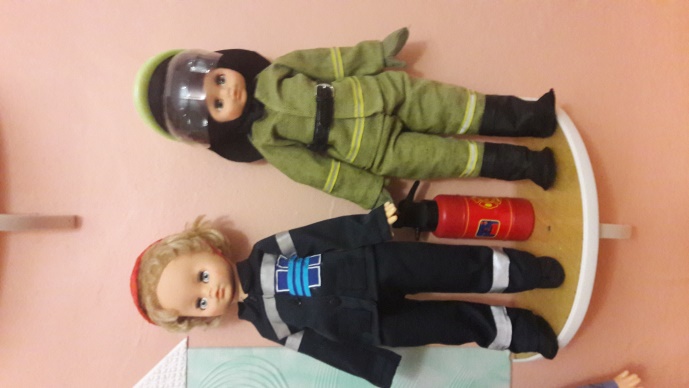 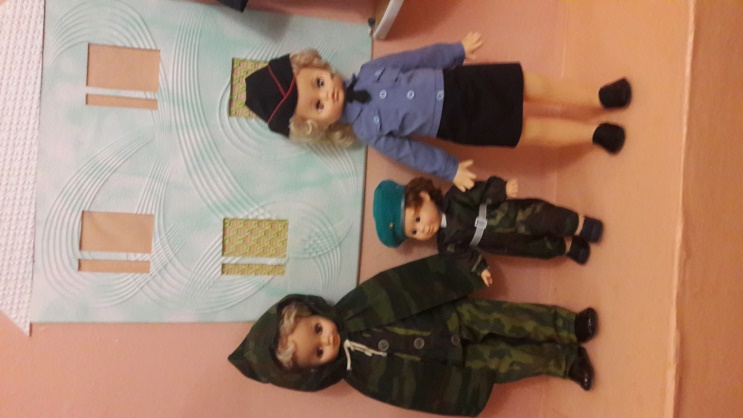 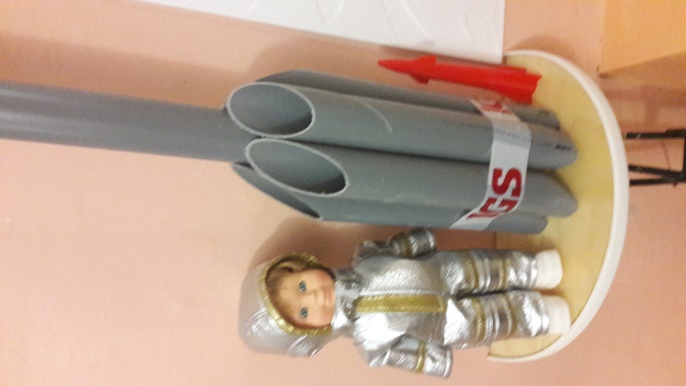 